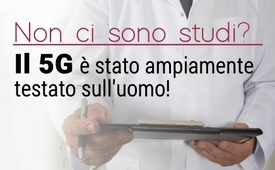 Non ci sono studi? Il 5G è stato ampiamente testato sull'uomo!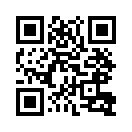 Grazie al caso "Moscow Signal" è noto già dal 1979 che le microonde danneggiano la salute, ma i sostenitori del 5G lo ignorano completamente.L'intero dibattito del 5G ignora completamente il fatto che gli effetti delle microonde sono già stati ampiamente studiati ai massimi livelli. Questo, sia sulla salute fisica che mentale. Ufficialmente, la ricerca sulle microonde è iniziata nel 1979, durante la Guerra Fredda, con il caso "Moscow Signal". Gli americani hanno notato che la loro ambasciata a Mosca è stata irradiata con armi a microonde russe nella gamma di frequenze tra 2,4 e 4 GHz. Quasi tutto il personale dell'ambasciata si è in seguito ammalato gravemente. Quindi è falsa la scusa zoppa dei sostenitori del 5G che non ci sono studi che provino i danni alla salute causati dalle microonde. Gli avversari del 5G non hanno quindi alcuna necessità di prove se vogliono fermare il 5G a causa del suo grave potenziale pericolo. L'unica cosa non ancora completamente studiata è la strategia di occultamento e l'intreccio tra l'industria, la politica e i loro media.di hm.Fonti:www.legitim.ch/post/von-wegen-keine-studien-5g-wurde-bereits-ausgiebig-an-menschen-getestetAnche questo potrebbe interessarti:#5G-TelefoniaMobile - e telefonia mobile - www.kla.tv/5G-telefonia-mobile-it

#Top - Video più guardati - www.kla.tv/top-itKla.TV – Le altre notizie ... libere – indipendenti – senza censura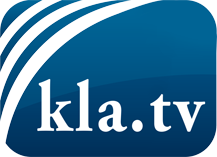 ciò che i media non dovrebbero tacerecose poco sentite, dal popolo, per il popoloinformazioni immancabili in oltre 70 lingue www.kla.tv/itResta sintonizzato!Abbonamento gratuito alla circolare con le ultime notizie: www.kla.tv/abo-itInformazioni per la sicurezza:Purtroppo le voci dissenzienti vengono censurate e soppresse sempre di più. Finché non riportiamo in linea con gli interessi e le ideologie della stampa del sistema, dobbiamo aspettarci che in ogni momento si cerchino pretesti per bloccare o danneggiare Kla.TV.Quindi collegati oggi stesso nella nostra rete indipendente da internet!
Clicca qui: www.kla.tv/vernetzung&lang=itLicenza:    Licenza Creative Commons con attribuzione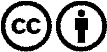 È benvenuta la distribuzione e la rielaborazione con attribuzione! Tuttavia, il materiale non può essere presentato fuori dal suo contesto. È vietato l'utilizzo senza autorizzazione per le istituzioni finanziate con denaro pubblico (Canone Televisivo in Italia, Serafe, GEZ, ecc.). Le violazioni possono essere perseguite penalmente.